        English Secondary Education Resume Template 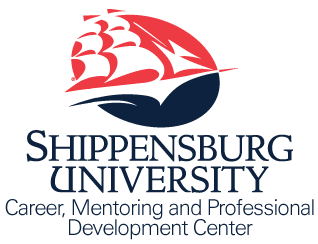 Career and Community Engagement CenterShippensburg University of Pennsylvania career@ship.edu ∙ www.ship.edu/career ∙ 717-477-1484NAMEContact Information (Includes Address, Phone, and Email)EDUCATION/TRAINING (TRAINING is optional)Bachelor of Arts in English, Expected Graduation, Month, YearPennsylvania Department of Education (PDE) Certification: English Secondary Education (Gr. 7-12) Shippensburg University, Shippensburg, PAAccredited by the National Council for the Accreditation of Teacher Education (NCATE)QPA: (list if noteworthy; 3.0+)
Possible subheadings under Education: Study Abroad; Honors; Relevant Coursework*LANGUAGES (include level of proficiency)STUDENT TEACHING/FIELD EXPERIENCEGrade/Subject, dates (repeat for additional placements)School, City, StateList relevant duties performed during internshipUse past tense action verbs to describe dutiesRELEVANT EXPERIENCE (may also include Community Service)Job Title (for Community Service, “Job Title” may be “Volunteer”, “Tutor”, “Coach”), datesOrganization, City, StateDescribe duties/responsibilitiesBe specificUse “buzz” words related to the fieldBegin each bullet with an action verb; No personal pronounsCERTIFICATIONS/CLEARANCESAmerican Red Cross Adult/Child/Infant CPR, datesAmerican Red Cross First Aid, datesRelevant Projects/Research Projects:Title of Project/Research, dates conductedList duties/responsibilities; scope/size of the project; human subject approval (if relevant); funding/financial support of project; outcomes of research/projectWas project submitted/approved for publication?Use past tense action verbs to begin each bulleted statementFirst Name, Last Name, Page 2 of 2 (Always best to keep resume to 1 page, however…)PROFESSIONAL MEMBERSHIPS/AFFILIATIONSTitle of Organization, Member since dateTitle of Organization, Member since dateSelected Professional Development/Conferences AttendedTitle of Conference/Seminar/Workshop, Sponsoring Organization/Location, dateTitle of Conference/Seminar/Workshop, Sponsoring Organization/Location, date      Title of Conference/Seminar/Workshop, Sponsoring Organization/Location, dateRelevant Awards/RecognitionsTitle of Award/Recognition, datesTitle of Award/Recognition, datesCOMMUNITY SERVICE (more passive involvement such as Blood drives, Relay for Life, marathons)Organization (dates); Organization (dates); Organization (dates); Organization (dates); Organization (dates); Organization (dates); Organization (dates); Organization (dates) PROFESSIONAL PORTFOLIO AND REFERENCES available upon requestOther Possible Headings to Incorporate In ResumeComputer Skills; Military History; Campus Leadership/Involvement; Professional Memberships/Affiliations; Adult-Related Care; Youth-Related Care; Business-Related Experience; Non-Profit Experience; Coaching Experience; Publications; College Athletics        English Secondary Education Resume Template Career and Community Engagement CenterShippensburg University of Pennsylvania career@ship.edu ∙ www.ship.edu/career ∙ 717-477-1484Jonny SmithContact Information (Includes Address, Phone, and Email)EDUCATIONBachelor of Arts in English, Expected Graduation May 2020Pennsylvania Department of Education (PDE) Certification: English Secondary Education (Gr. 7-12) Shippensburg University, Shippensburg, PAAccredited by the National Council for the Accreditation of Teacher Education (NCATE)LANGUAGESFrench, Proficient (3 years)Spanish, Advanced (7 years)STUDENT TEACHING/FIELD EXPERIENCE7th Grade English, August 2019 – December 2019Carlisle High School, PennsylvaniaEducated 30 students on basic English as well as literary studiesDeveloped lesson plans along with facultyTranscribed department minutesRELEVANT EXPERIENCE (may also include Community Service)Intern: Staff Writing, The Blaze, (May 2019- August 2019)VirtualProvided research assistance to a team of eight staff writers, resulting in increased knowledge of the journalism workplace.Created and published five original articles based on research.Communicated with subjects of articles to ensure quality and honest publication.Writing Center Tutor, Shippensburg University (August 2017 – Present)Shippensburg, PATaught students how to engage in “the writing process” by scheduling appointments to coincide with the writing process, including research, drafts, and final edits.Focused on the writer as a whole person, rather than focusing solely on presenting assignment.Cultivated a professional reputation with students and professors, resulting in a clientele base referred by professors or classmatesStaff Writer, The Slate (February 2018 – Present)Shippensburg, PACrafted one article each week for the Current Events Column to raise awareness of world issues on campus.Promptly met publication deadlines, contributing to the newspaper’s team of 20 staff.Developed sound research practices and applied interview skills learned in classes.